Урок 4Тема: Геометрическая фигура квадрат.Цели и задачи: Научить ребенка видеть и выделять в окружающем мире геометрическую фигуру квадрат. Делать сравнительный анализ известных геометрических фигур между собой. Развивать фантазию и чувство формы.Инструменты и материалы:Альбом, простой карандаш, ластик, цветные карандаши, восковые мелки, любой предмет где есть квадрат ( например коробка, портфель, квадрат вырезанный  из картона итд.)Ход занятия:I Организационный момент ( разложить материалы и инструменты на столе)II Объяснение темы:Берем в руги фигуру- это квадрат. Давай двумя пальчиками пошагаем по нему! У квадрата четыре угла и равные , то есть одинаковые стороны.Какие предметы можно нарисовать используя фигуру квадрат?Несколько вариантов:Какой уютный дом. Дом квадратный. Кто живет в доме? Ты и я!Мы берем его с собой когда идем купаться . Полотенце ! Оно пушистое и очень мягкое . если его сложить пополам , то получится квадрат.Подушка мягкая. Удобная, но не круглая и не треугольная она квадратная.Далее ребенок должен сам представить и найти какие предметы в окружающем мире основой являются квадратом.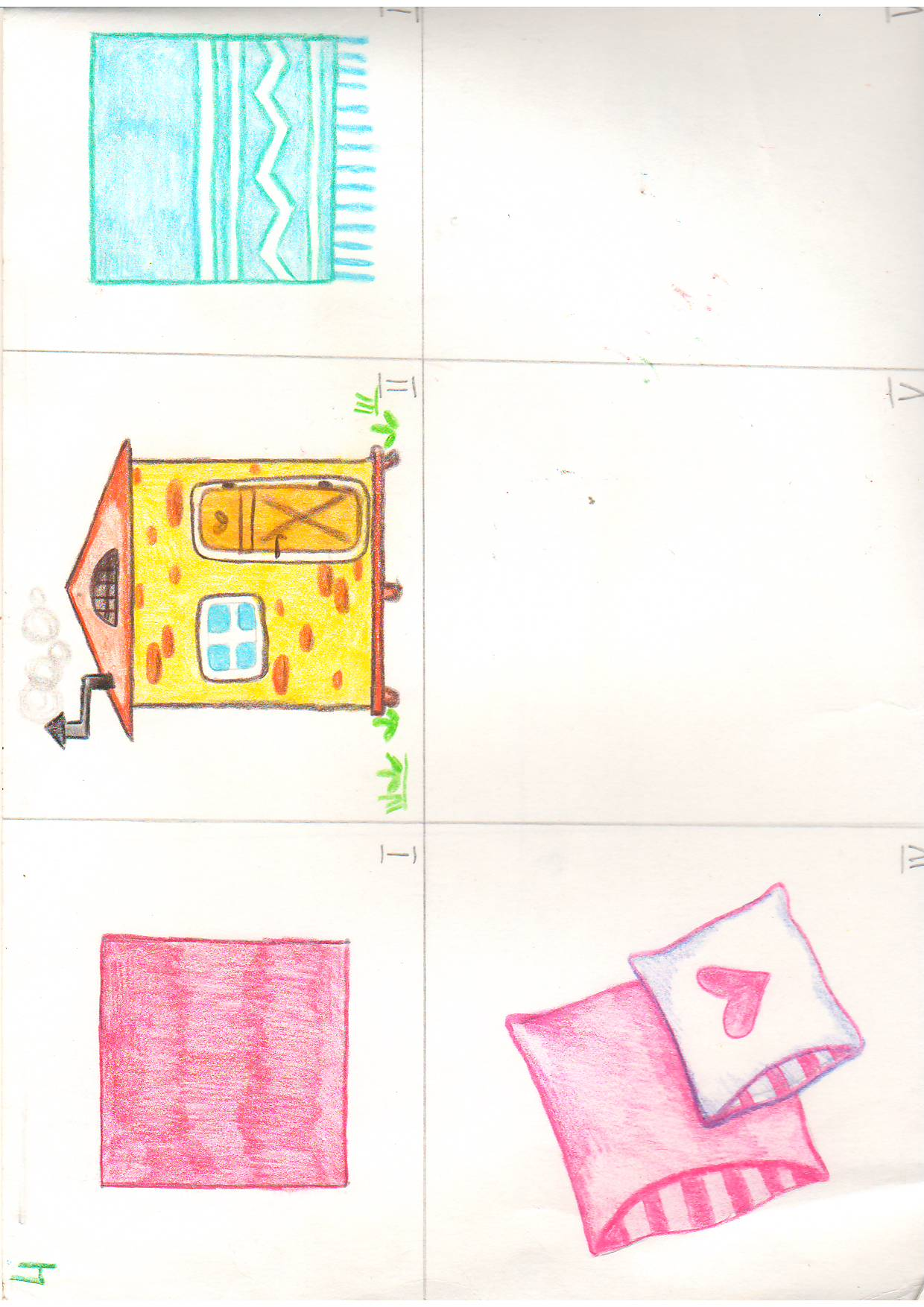 